Rytmika1 kwietnia 2020 r. 1. Piosenka dla grupy „ Motylków” i „Pszczółek”.  Kochani !! Posłuchajcie kilka razy  piosenki i obejrzyjcie jak tańczą Wesołe Małpki !!:)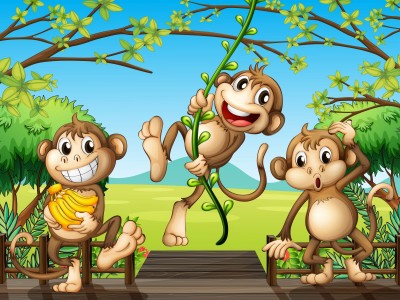 Zaproście do zabawy Rodziców lub Rodzeństwo i postarajcie się naśladować ruchy wykonywane przez Małpki. A może zaśpiewacie razem z nimi ? Zapraszamy do zabawy!https://www.youtube.com/watch?v=OmAZquWgp9AOto słowa piosenki śpiewanej przez Małpki. Z nich dowiemy się też, jakie wykonywać ruchy towarzyszące piosence  Ręce do góry hop sa sa
teraz kucnij i złap psa
ręka prawa ręka lewa
i juz latasz tak jak mewa
hop do przodu , klaśnij raz
teraz w dól i w górę dwa
Noga prawa ,noga lewa
kręcisz nogą tak jak trzeba
w lewo raz w prawo dwa
skacz na nodze tak jak ja
obrót w lewo klaśnij raz
zatańczymy jeszcze raz2. Piosenka dla grupy „ Biedronek”.https://www.youtube.com/watch?v=x9F1oqntz_oKochani, obejrzyjcie uważnie film.Przygotujcie:-dwie drewniane łyżki,-plastikowe pudełko,-metalowy garnek,-tekturowa pudelko.Postarajcie się wykonać wszystkie ćwiczenia przedstawione na filmie, oraz nauczyć się piosenki. Oto jej słowa„MIŚ GREGOR I WIOSNA”Całą zimę smacznie spałeś,W ciepłym futrze ciepło miałeś.Teraz misiu obudź się,Bo po zimie przyszła wiosna,a z nią bazie na gałązkach,ciepłe słonko, śpiew skowronka.Misiu przyszła Woisna !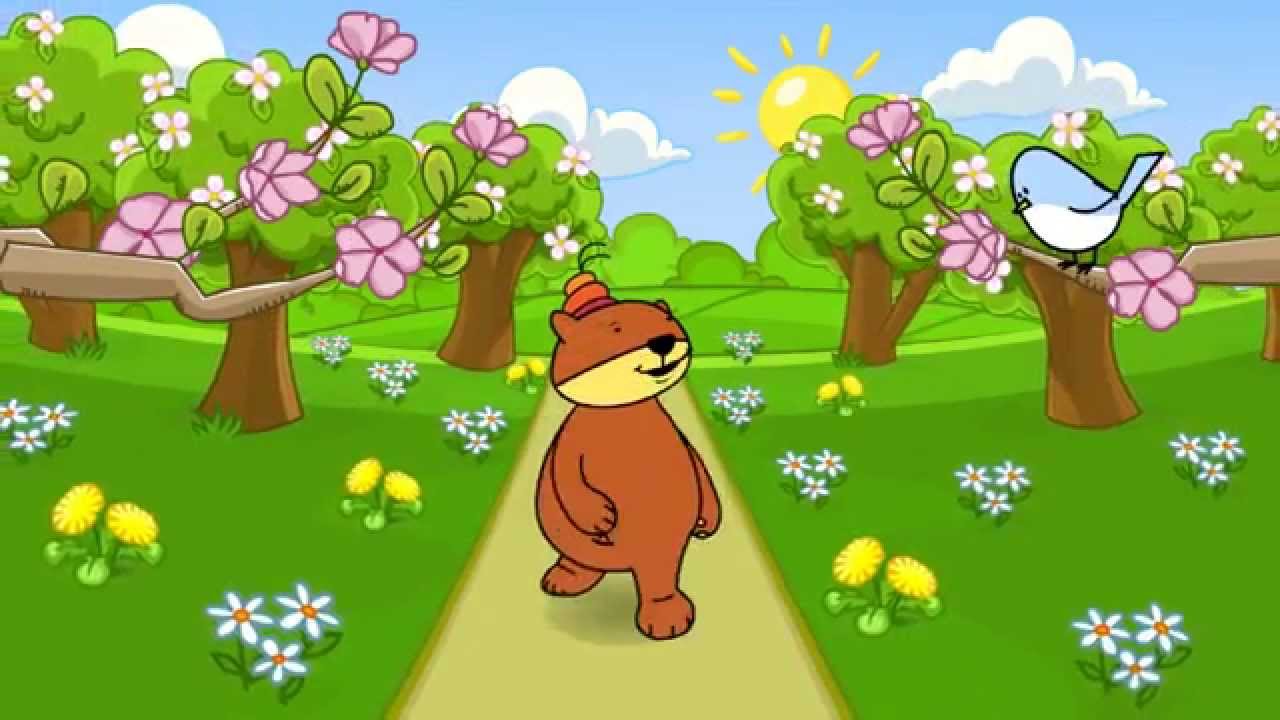 3. Zadanie dodatkowe dla wszystkich grup.Usiądźcie teraz wygodnie , zamknijcie oczy i wysłuchajcie z uwagą tego utworu. To jest  utwór pod tytułem „ Poranek”, skomponował go Edward Grieg.Słuchając myślcie o zieleni, drzewach, kwiatach, motylach…. Jesteście przecież  na wiosennej łącehttps://www.youtube.com/watch?v=bgmm4e9ARw4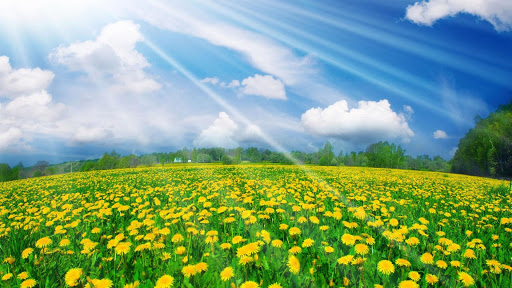 Jeśli macie ochotę dalej się bawić, możecie pokolorować obrazek pod tytułem „ Wiosenna Łąka”.O wydrukowanie obrazka poproście Rodziców. Powodzenia w wykonywaniu wszystkich zadań !!Do zobaczenia w przyszłym tygodniu !!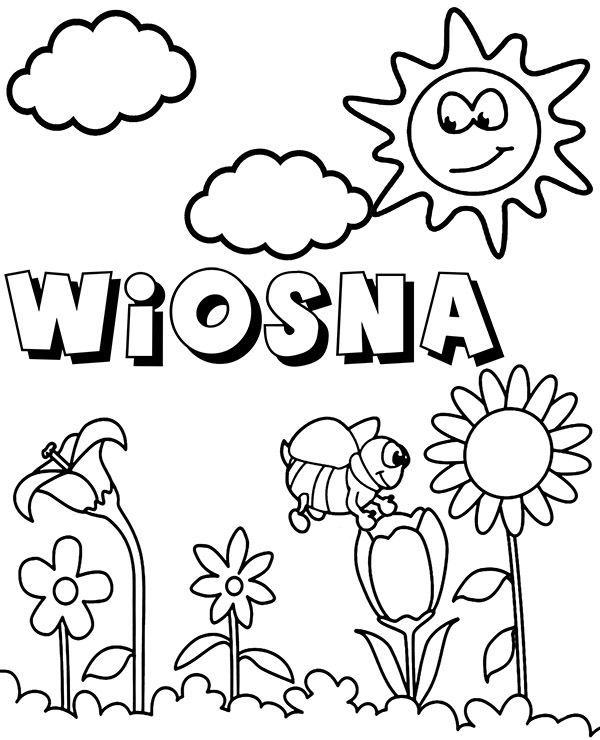 